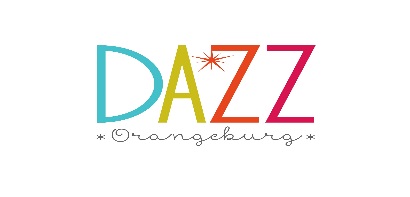 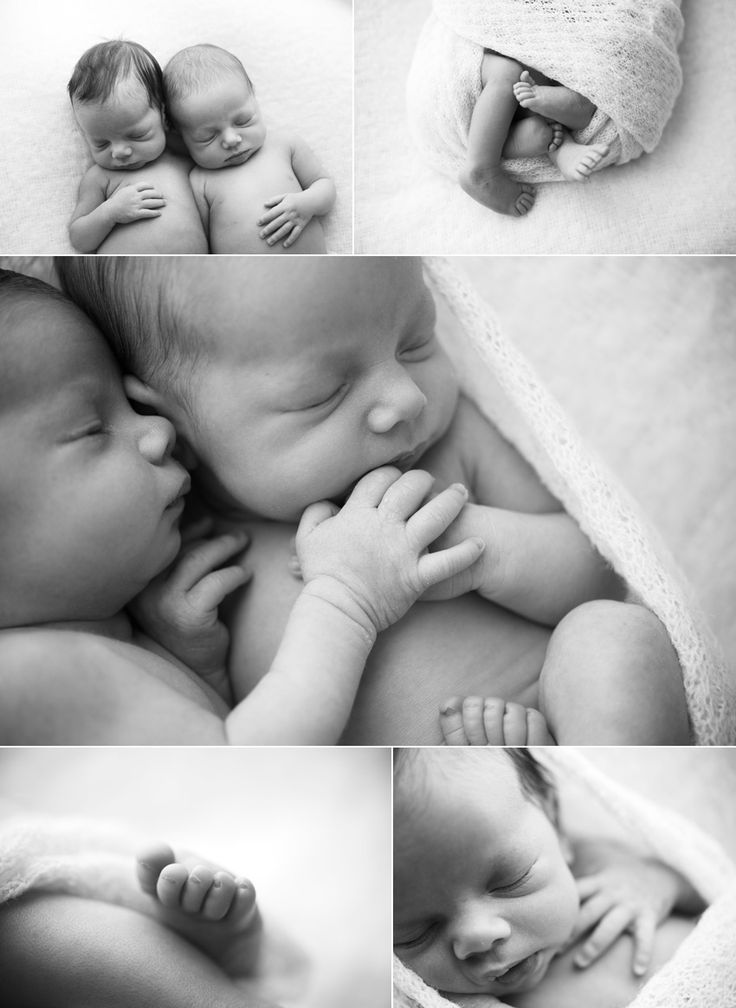 923 Chestnut Street, Orangeburg, SC 29115803-937-3010Modern Pregnancy and Sexual Health CenterOur Services Include FREE:Pregnancy TestingNurse ConsultationsLimited UltrasoundsMedical and Adoption ReferralsPregnancy Option CounselingParenting ClassesOffice Hours:Monday, Wednesday and Thursday9 A.M. – 5 P.M.COMMUNITY OUTREACH PROGRAM serving children from birth up to age 2Baby NeedsClothes and Shoes	DiapersNew & Gently Used Clothing Sizes Newborn to 24 Months/2T:	All SizesSleepers, Onesies, Outfits, Bibs, Hats, Socks, Burp Cloths	Greatest Need: Sizes Newborn, 4, 5 and 6Gently Used Clothing Must Be Clean & Stain Free	ToiletriesEquipment	Baby Wipes, Baby Lotion, Shampoo,New & Gently Used in Clean & Good Condition:	Baby Body Wash, Diaper CreamBassinets, Pack-N-Plays, Strollers, Swings,	NO Baby Powder or Q-tipsBouncy Seats and Car Seats (less than 5 years old)	New Feeding Equipment: Bottles, Bowls, Spoons,	Other ItemsNew Mesh Feeders	Unexpired Formula of Greatest Need:	Gerber Good Start Gentle,Sheets and Towels	Similac Sensitive, Similac AlimentumNew & Gently Used Crib, Pack-n-Play and Bassinet Sheets,	Unexpired Baby Food and Baby CerealBlankets, Towels and Wash Cloths	New Pacifiers, Pacifier Clips, TeethersGently Used Items Must Be Clean & Stain Free	New & Gently Used Diaper Bags 	New & Gently Used Children’s BooksWe CANNOT ACCEPT any of the following USED items: Bumbo Seats, Cribs, Baby Gates, Bumper Pads, Walkers, Toys or Stuffed Animals, Diaper Genies, Humidifiers, Potty Seats, Breast Pumps, or Car Seats older than 5 years.  Thank you!